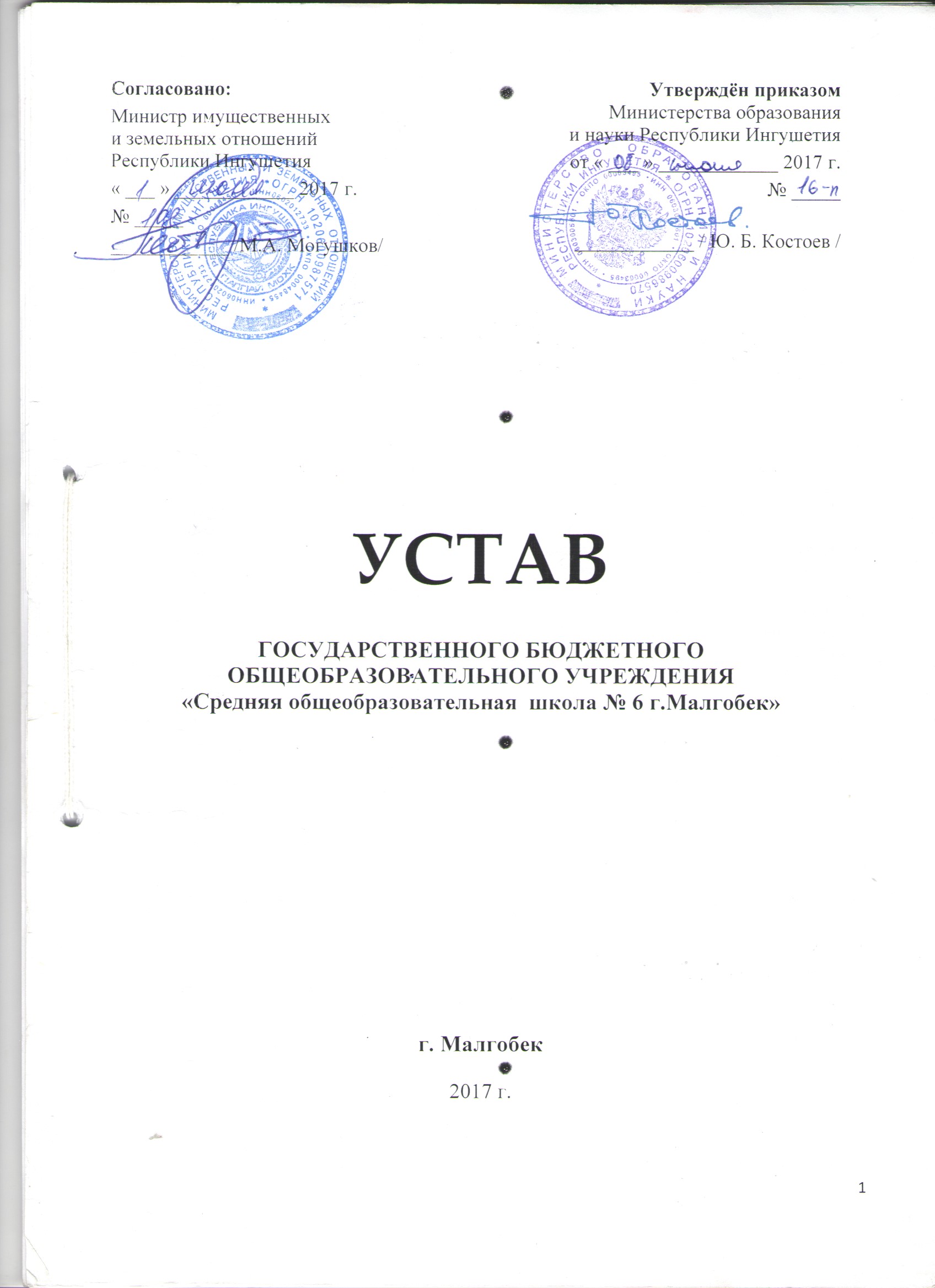 Общие положенияГосударственное бюджетное общеобразовательное учреждение «Средняя общеобразовательная школа № 6 г.Малгобек» создано на основании Распоряжения Правительства Республики Ингушетия № 182-р от 10.03.2017 г. путем изменения организационно правовой формы Государственного казенного общеобразовательного учреждения «Средняя общеобразовательная школа № 6 г.Малгобек», созданного на основании Распоряжения Правительства Республики Ингушетия от 20 апреля 2012 года № 247-р, для реализации гражданами РФ гарантированного государством права на получение общедоступного и бесплатного начального общего, основного общего и среднего общего образования в пределах государственного образовательного стандарта.Настоящая редакция Устава Образовательной организации разработана в соответствии с Конституций Российской Федерации, Конституцией Республики Ингушетия, Федеральным законом от 29 декабря 2012 г. № 273-ФЗ «Об образовании в Российской Федерации», Федеральным законом от 8 мая 2010 г. № 83-ФЗ «О внесении изменений в отдельные законодательные акты Российской Федерации в связи с совершенствованием правового положения государственных (муниципальных) учреждений», Законом Республики Ингушетия от 3 февраля 2014 г. № 5-РЗ «Об образовании в Республике Ингушетия».Государственное бюджетное общеобразовательное учреждение «Средняя общеобразовательная школа № 6 г.Малгобек» именуемая в дальнейшем «Образовательная организация», является социально ориентированной некоммерческой организацией, не имеющей извлечение прибыли в качестве основной цели своей деятельности и не распределяющей полученную прибыль между участниками.Государственный статус Образовательной организации:По своей организационно-правовой форме Образовательная организация является государственным бюджетным учреждением, осуществляющим выполнение работ, оказание услуг в целях обеспечения реализации предусмотренных законодательством Российской Федерации полномочий органов государственной власти Республики Ингушетия в сфере образования.Тип Образовательной организации – общеобразовательная организация;Официальное наименование Образовательной организации:полное наименование: Государственное бюджетное общеобразовательное учреждение «Средняя общеобразовательная школа № 6 г.Малгобек»;сокращенное наименование: ГБОУ «СОШ № 6 г.Малгобек»Местонахождение Образовательной организации и его единоличного (постоянно действующего) исполнительного органа:юридический адрес: 386304, Республика Ингушетия, г.Малгобек ул Железнодорожная ,1фактический адрес: 386304, Республика Ингушетия, г.Малгобек ул Железнодорожная ,1Учредителем Образовательной организации является Правительство Республики Ингушетия.Функции и полномочия собственника имущества Образовательной организации осуществляет Министерство имущественных и земельных отношений Республики Ингушетия.Функции и полномочия Учредителя осуществляются Министерством образования и науки Республики Ингушетия (далее по тексту Учредитель).Образовательная организация находится в ведомственном подчинении Министерства образования и науки Республики Ингушетия.Образовательная организация в своей деятельности руководствуется законодательством Российской Федерации, законодательством Республики Ингушетия и настоящим Уставом.Образовательная организация является юридическим лицом, имеет обособленное имущество и отвечает им по своим обязательствам, может от своего имени приобретать и осуществлять гражданские права и нести гражданские обязанности, быть истцом и ответчиком в суде.Образовательная организация в соответствии с лицензией на осуществление образовательной деятельности и свидетельством о государственной аккредитации выдаёт по реализуемым аккредитованным образовательным программам лицам, прошедшим государственную (итоговую) аттестацию, документы государственного образца об образовании.Образовательная организация заверяет выдаваемые им документы об образовании установленного образца печатью с изображением Государственного герба Российской Федерации.Образовательная организация самостоятельна в осуществлении образовательного процесса, подборе и расстановке кадров, научной, финансовой, хозяйственной и иной деятельности в пределах, установленных законодательством Российской Федерации и законодательством Республики Ингушетия и настоящим Уставом.К компетенции Образовательной организации относится:разработка и принятие правил внутреннего распорядка обучающихся, правил внутреннего трудового распорядка, иных локальных нормативных актов;материально-техническое обеспечение образовательной деятельности, оборудование помещений в соответствии с государственными и местными нормами и требованиями, в том числе в соответствии с федеральными государственными образовательными стандартами, федеральными государственными требованиями, образовательными стандартами;предоставление учредителю и общественности ежегодного отчета о поступлении и расходовании финансовых и материальных средств, а также отчета о результатах самообследования;установление штатного расписания, если иное не установлено нормативными правовыми актами Российской Федерации;прием на работу работников, заключение с ними и расторжение трудовых договоров, если иное не установлено Федеральным законом, распределение должностных обязанностей, создание условий и организация дополнительного профессионального образования работников;разработка и утверждение образовательных программ образовательной организации;разработка и утверждение по согласованию с учредителем программы развития образовательной организации, если иное не установлено Федеральным законом;прием обучающихся в образовательную организацию;определение списка учебников в соответствии с утвержденным федеральным перечнем учебников, рекомендованных к использованию при реализации имеющих государственную аккредитацию образовательных программ начального общего, основного общего, среднего общего образования организациями, осуществляющими образовательную деятельность, а также учебных пособий, допущенных к использованию при реализации указанных образовательных программ такими организациями;осуществление текущего контроля успеваемости и промежуточной аттестации обучающихся, установление их форм, периодичности и порядка проведения;поощрение обучающихся в соответствии с установленными образовательной организацией видами и условиями поощрения за успехи в учебной, физкультурной,спортивной, общественной, научной, научно-технической, творческой, экспериментальной и инновационной деятельности, если иное не установлено настоящим Федеральным законом;индивидуальный учет результатов освоения обучающимися образовательных программ и поощрений обучающихся, а также хранение в архивах информации об этих результатах и поощрениях на бумажных и (или) электронных носителях;использование и совершенствование методов обучения и воспитания, образовательных технологий, электронного обучения;проведение самообследования, обеспечение функционирования внутренней системы оценки качества образования;создание необходимых условий для охраны и укрепления здоровья, организации питания обучающихся и работников образовательной организации;организация социально-психологического тестирования обучающихся в целях раннего выявления незаконного потребления наркотических средств и психотропных веществ в порядке, установленном федеральным органом исполнительной власти, осуществляющим функции по выработке государственной политики и нормативно- правовому регулированию в сфере образования;создание условий для занятия обучающимися физической культурой и спортом;приобретение или изготовление бланков документов об образовании и (или) о квалификации, медалей "За особые успехи в учении";содействие деятельности общественных объединений обучающихся, родителей (законных представителей) несовершеннолетних обучающихся, осуществляемой в образовательной организации и не запрещённой законодательством Российской Федерации и законодательством Республики Ингушетия;организация научно-методической работы, в том числе организация и проведение научных и методических конференций, семинаров;обеспечение создания и ведения официального сайта образовательной организации в информационно-телекоммуникационной сети "Интернет" (далее – сеть Интернет);осуществление присмотра и ухода за детьми в случае осуществления образовательной деятельности по реализации образовательных программ дошкольного образования;иные вопросы в соответствии с законодательством Российской Федерации и законодательством Республики Ингушетия.Образовательная организация обеспечивает открытость и доступность следующей информации:сведения:о дате создания образовательной организации, об учредителе, учредителях образовательной организации, о месте нахождения образовательной организации, режиме, графике работы, контактных телефонах и об адресах электронной почты;о структуре и об органах управления образовательной организацией;о реализуемых образовательных программах с указанием учебных предметов, курсов, дисциплин (модулей), практики, предусмотренных соответствующей образовательной программой;о численности обучающихся по реализуемым образовательным программам за счет бюджетных ассигнований федерального бюджета, бюджетов субъектов Российской Федерации, местных бюджетов и по договорам об образовании за счет средств физических и (или) юридических лиц;о языках образования;о федеральных государственных образовательных стандартах, об образовательных стандартах (при их наличии);о руководителе образовательной организации, его заместителях, руководителяхфилиалов образовательной организации (при их наличии);о персональном составе педагогических работников с указанием уровня образования, квалификации и опыта работы;о материально-техническом обеспечении образовательной деятельности (в том числе о наличии оборудованных учебных кабинетов, объектов для проведения практических занятий, библиотек, объектов спорта, средств обучения и воспитания, об условиях питания и охраны здоровья обучающихся, о доступе к информационным системам и информационно-телекоммуникационным сетям, об электронных образовательных ресурсах, к которым обеспечивается доступ обучающихся);о количестве вакантных мест для приема (перевода) по каждой образовательной программе, (на места, финансируемые за счет бюджетных ассигнований федерального бюджета, бюджетов субъектов Российской Федерации, местных бюджетов, по договорам об образовании за счет средств физических и (или) юридических лиц);о наличии общежития, интерната, количестве жилых помещений в общежитии, интернате для иногородних обучающихся, формировании платы за проживание в общежитии;об объеме образовательной деятельности, финансовое обеспечение которой осуществляется за счет бюджетных ассигнований федерального бюджета, бюджетов субъектов Российской Федерации, местных бюджетов, по договорам об образовании за счет средств физических и (или) юридических лиц;о поступлении финансовых и материальных средств и об их расходовании по итогам финансового года;о трудоустройстве выпускников;копий:устава образовательной организации;лицензии на осуществление образовательной деятельности (с приложениями); свидетельства о государственной аккредитации (с приложениями);плана финансово-хозяйственной деятельности образовательной организации, утвержденного в установленном законодательством Российской Федерации порядке, или бюджетной сметы образовательной организации;локальных нормативных актов по основным вопросам организации и осуществления образовательной деятельности, в том числе регламентирующие правила приема обучающихся, режим занятий обучающихся, формы, периодичность и порядок текущего контроля успеваемости и промежуточной аттестации обучающихся, порядок и основания перевода, отчисления и восстановления обучающихся, порядок оформления возникновения, приостановления и прекращения отношений между образовательной организацией и обучающимися и (или) родителями (законными представителями) несовершеннолетних обучающихся;правил внутреннего распорядка обучающихся, правил внутреннего трудового распорядка, коллективного договора;отчета о результатах самообследования. Показатели деятельности образовательной организации, подлежащей самообследованию, и порядок его проведения устанавливаются федеральным органом исполнительной власти, осуществляющим функции по выработке государственной политики и нормативно-правовому регулированию в сфере образования;документа о порядке оказания платных образовательных услуг, в том числе образца договора об оказании платных образовательных услуг, документа об утверждении стоимости обучения по каждой образовательной программе;документа об установлении размера платы, взимаемой с родителей (законных представителей) за присмотр и уход за детьми, осваивающими образовательные программы дошкольного образования в организациях, осуществляющих образовательную деятельность, за содержание детей в образовательной организации, реализующейобразовательные программы начального общего, основного общего или среднего общего образования, если в такой образовательной организации созданы условия для проживания обучающихся в интернате, либо за осуществление присмотра и ухода за детьми в группах продленного дня в образовательной организации, реализующей образовательные программы начального общего, основного общего или среднего общего образования;предписаний органов, осуществляющих государственный контроль (надзор) в сфере образования, отчетов об исполнении таких предписаний;иной информации, которая размещается, опубликовывается по решению образовательной организации и (или) размещение, опубликование которой являются обязательными в соответствии с законодательством Российской Федерации, в том числе сведения, указанные в пункте 3.2 статьи 32 Федерального закона от 12.01.1996 N 7-ФЗ "О некоммерческих организациях".Информация и документы, указанные в пункте 1.14 настоящего Устава, если они в соответствии с законодательством Российской Федерации не отнесены к сведениям, составляющим государственную и иную охраняемую законом тайну, подлежат размещению на официальном сайте образовательной организации в сети "Интернет" и обновлению в течение десяти рабочих дней со дня их создания, получения или внесения в них соответствующих изменений в порядке, установленном Правительством Российской Федерации.Образовательная организация не имеет филиалов и представительств:Структура Образовательной организации:Образовательная организация самостоятельна в формировании своей структуры, если иное не установлено федеральными законами.Образовательная организация может иметь в своей структуре различные структурные подразделения, предусмотренные локальными нормативными актами образовательной организации. Структурные подразделения Образовательной организации обеспечивают осуществление образовательной деятельности с учетом уровня, вида и направленности реализуемых образовательных программ, формы обучения и режима пребывания обучающихся.Образовательная организация может вступать в педагогические, научные и иные Российские и международные объединения, принимать участие в олимпиадах, в работе конференций и других формах сотрудничества. Она имеет право на осуществление обмена делегациями учащихся и педагогов.В Образовательной организации не допускается создание и деятельность организационных структур политических партий, общественно-политических и религиозных движений и организаций. Не допускается принуждение обучающихся, воспитанников к вступлению в эти организации, а также принудительное привлечение их к деятельности этих организаций и участие в агитационных кампаниях и политических акциях.Предмет, цели и виды деятельности Образовательной организацииПредметом деятельности Образовательной организации является реализация общеобразовательных программ начального общего, основного общего и среднего общего образования.Основной целью Образовательной организации являются:Формирование личности обучающегося, развитие его индивидуальных способностей, положительной мотивации и умений в учебной деятельности, в том числе овладение чтением, письмом, счетом, основными навыками учебной деятельности, элементами теоретического мышления, простейшими навыками самоконтроля, культуройповедения и речи, основами личной гигиены и здорового образа жизни (Начальное общее образование);Становление и формирование личности обучающегося, в том числе формирование нравственных убеждений, эстетического вкуса и здорового образа жизни, высокой культуры межличностного и межэтнического общения, овладение основами наук, государственным языком Российской Федерации, навыками умственного и физического труда, развитие склонностей, интересов, способности к социальному самоопределению (Основное общее образование).Дальнейшее становление и формирование личности обучающегося, развитие интереса к познанию и творческих способностей обучающегося, формирование навыков самостоятельной учебной деятельности на основе индивидуализации и профессиональной ориентации содержания среднего общего образования, подготовку обучающегося к жизни в обществе, самостоятельному жизненному выбору, продолжению образования и началу профессиональной деятельности (Среднее общее образование).Право на осуществление вида деятельности, подлежащего лицензированию, возникает у Образовательной организации с момента получения соответствующей лицензии.Образовательная организация в соответствии с основной целью осуществляет образовательную деятельность, связанную с предоставлением общедоступного и бесплатного начального общего, основного общего, среднего общего образования по основным общеобразовательным программам в соответствии с Уставом, лицензией на право ведения образовательной деятельности и свидетельством о государственной аккредитации.Образовательная организация в соответствии с законодательством Российской Федерации несет ответственность за:невыполнение или ненадлежащее выполнение функций, отнесенных к его компетенции;реализацию не в полном объеме образовательных программ в соответствии с учебным планом;качество образования своих выпускников;жизнь и здоровье обучающихся и работников Образовательной организации во время образовательного и воспитательного процессов;иные незаконные действия (бездействия) в соответствии с федеральным законодательством и законодательством Республики Ингушетия.За нарушение или незаконное ограничение права на образование и предусмотренных законодательством об образовании прав и свобод обучающихся, родителей (законных представителей) несовершеннолетних обучающихся нарушение требований к организации и осуществлению образовательной деятельности Образовательная организация и его должностные лица несут административную ответственность в соответствии с Кодексом Российской Федерации об административных правонарушениях;Государственное задание для Образовательной организации в соответствии с основными видами деятельности формирует и утверждает Учредитель. Образовательная организация не вправе отказаться от выполнения государственного задания.Финансовое обеспечение выполнения государственного задания осуществляется с учётом расходов на содержание недвижимого имущества и особо ценного движимого имущества, закреплённого за Образовательной организацией Учредителем или приобретённого Образовательной организацией за счёт средств, выделенных ему Учредителем на приобретение такого имущества, расходов на уплату налогов, в качестве объекта налогообложения по которым признается соответствующее имущество, в том числе земельные участки, с учётом мероприятий, направленных на развитие Образовательной организации, перечень которых определяется Учредителем.Финансовое    обеспечение     основных     видов     деятельности     Образовательнойорганизации осуществляется в виде субсидий из бюджетов бюджетной системы Российской Федерации и иных не запрещённых действующим законодательством источников.Уменьшение объёма субсидии, предоставленной на выполнение государственного задания, в течение срока его выполнения осуществляется только при соответствующем изменении государственного задания.Образовательная организация вправе осуществлять иные виды деятельности лишь постольку, поскольку это служит достижению целей, ради которых оно создано, и соответствует этим целям.К иным видам деятельности, осуществляемым Образовательной организацией для достижения цели, ради которой оно создано, относятся:консультационная, просветительская деятельность,деятельность в сфере охраны здоровья граждан в том числе осуществление организацию отдыха и оздоровления обучающихся в каникулярное время (с круглосуточным или дневным пребыванием);организация питания в Образовательной организации;организация работы групп продленного дня для обучающихся в Образовательной организации, подготовка дошкольников к начальному образованию;осуществление обучения и воспитания в соответствии с Уставом Образовательной организации в интересах личности обучающегося, общества, государства;создание благоприятных условий для разностороннего развития личности, в том числе путем удовлетворения потребностей обучающихся в самообразовании и получении дополнительного образования;реализация на бесплатной основе дополнительных образовательных программ в пределах федеральных государственных образовательных стандартов общего образования и предусмотренных образовательными программами Образовательной организации;создание основы для осознанного выбора и последующего освоения обучающимся профессиональных образовательных программ;создание условий, гарантирующих охрану жизни и здоровья обучающихся и работников Образовательной организации, сохранность движимого и недвижимого имущества Образовательной организации;формирование здорового образа жизни у обучающихся;организация медицинского обслуживания обучающихся в Образовательной организации в соответствии с договором с учреждением здравоохранения;иная не противоречащая целям создания образовательной организации деятельность.Организация образовательного процессаОбразовательная организация разрабатывает образовательные программы в соответствии с федеральными государственными образовательными стандартами и с учетом соответствующих примерных основных образовательных программ.Обучение в Образовательной организации проводится в очной, очно-заочной, заочной формах обучения, в том числе с использованием дистанционных образовательных технологий. Продолжительность обучения определяется основными образовательными программами и учебными планами.Образовательная организация реализует основные общеобразовательные программы дошкольного, начального общего, основного общего, среднего общего и дополнительного образования.Лица, осваивающие основную образовательную программу в форме самообразования или семейного образования либо обучавшиеся по не имеющейгосударственной аккредитации образовательной программе, вправе пройти экстерном промежуточную и государственную итоговую аттестацию в Образовательной организации, осуществляющей образовательную деятельность по соответствующей имеющей государственную аккредитацию образовательной программе.Указанные лица, не имеющие основного общего или среднего общего образования, вправе пройти экстерном промежуточную и государственную итоговую аттестацию в организации, осуществляющей образовательную деятельность по соответствующей имеющей государственную аккредитацию основной общеобразовательной программе, бесплатно. При прохождении аттестации экстерны пользуются академическими правами обучающихся по соответствующей образовательной программе.Получение начального общего образования в образовательных организациях начинается по достижении детьми возраста шести лет и шести месяцев при отсутствии противопоказаний по состоянию здоровья, но не позже достижения ими возраста восьми лет. По заявлению родителей (законных представителей) детей учредитель образовательной организации вправе разрешить прием детей в образовательную организацию на обучение по образовательным программам начального общего образования в более раннем или более позднем возрасте.Правила приема в Образовательную организацию на обучение по основным общеобразовательным программам должны обеспечивать прием в Образовательную организацию граждан, имеющих право на получение общего образования соответствующего уровня и проживающих на территории, за которой закреплена Образовательная организация.Образовательная организация не вправе устанавливать индивидуальный (конкурсный) отбор при приеме на обучение по основным общеобразовательным программам, за исключением случаев, предусмотренных Федеральным законодательством и законодательством Республики Ингушетия.Организация индивидуального отбора при приеме либо переводе в Образовательную организацию для получения основного общего и среднего общего образования с углубленным изучением отдельных учебных предметов или для профильного обучения допускается в случаях и в порядке, установленных исполнительным органом государственной власти Республики Ингушетия, осуществляющим государственное управление в сфере образования.В приеме в Образовательную организацию может быть отказано только по причине отсутствия в ней свободных мест, за исключением случаев, предусмотренных Федеральным законом.В случае отсутствия свободных мест в Образовательной организации родители (законные представители) ребенка для решения вопроса о его устройстве в другую общеобразовательную организацию обращаются непосредственно в исполнительный орган государственной власти Республики Ингушетия, осуществляющий государственное управление в сфере образования, или орган местного самоуправления, осуществляющий управление в сфере образования.Основные требования к одежде обучающихся в государственных образовательных организациях Республики Ингушетия, реализующих основные общеобразовательные программы, утверждаются Правительством Республики Ингушетия. На основе этих требований Образовательная организация принимает локальные нормативные акты, регламентирующие требования к одежде обучающихся в соответствующей образовательной организации.Обучение и воспитание в Образовательной организации ведется на русском языке. В Образовательной организации преподается и изучается ингушский язык в соответствии с Законом Республики Ингушетия от 16 августа 1996 года № 12-РЗ «О государственных языках Республики Ингушетия». Ингушский и русский языки как государственные языки Республики Ингушетия изучаются в равных объемах в рамкахфедеральных государственных образовательных стандартов соответствующего уровня общего образования. Преподавание и изучение ингушского языка осуществляются в соответствии с имеющими государственную аккредитацию образовательными программами, разработанными с учетом различного уровня подготовки обучающихся.Обучающимся предоставляются следующие меры социальной поддержки и стимулирования:полное государственное обеспечение, в том числе обеспечение одеждой, обувью, жестким и мягким инвентарем, в случаях и в порядке, которые установлены федеральными законами, законами Республики Ингушетия;обеспечение питанием в случаях и в порядке, которые установлены федеральными законами, законами Республики Ингушетия;обеспечение местами в интернатах, а также предоставление в соответствии с Федеральным законом и жилищным законодательством жилых помещений в общежитиях;транспортное обеспечение   в   соответствии   с Законом Республики Ингушетия от 3 февраля 2014 г. № 5-РЗ «Об образовании в Республике Ингушетия»;иные меры социальной поддержки, предусмотренные нормативными правовыми актами Российской Федерации и нормативными правовыми актами Республики Ингушетия, правовыми актами органов местного самоуправления, локальными нормативными актами.УчредительУчредителем Образовательной организации является Правительство Республики Ингушетия. Функции и полномочия Учредителя осуществляются Министерством образования и науки Республики Ингушетия.Учредитель:а) утверждает устав Образовательной организации, а также вносимые в него изменения;б) выполняет функции и полномочия Учредителя Образовательной организации при его создании, реорганизации, изменении типа и ликвидации, утверждает передаточный акт или разделительный баланс, промежуточный и окончательный ликвидационный баланс, назначает ликвидационную комиссию;в) заключает, изменяет и расторгает трудовой договор с руководителем Образовательной организации;г) формирует и утверждает государственное задание для Образовательной организации в соответствии с основными видами деятельности, предусмотренными настоящим Уставом;д) определяет перечень и виды особо ценного движимого имущества, закреплённого за Образовательной организацией или приобретённого Образовательной организацией за счёт средств, выделенных ему на приобретение такого имущества, а также вносит в него изменения;е) предварительно согласовывает совершение Образовательной организацией крупных сделок, соответствующих критериям, установленным пунктом 13 статьи 9.2 Федерального закона от 12 января 1996 г. N 7-ФЗ "О некоммерческих организациях";ж) принимает решения об одобрении сделок с участием Образовательной организации, в совершении которых имеется заинтересованность, определяемая в соответствии с критериями, установленными статьёй 27 Федерального закона от 12 января 1996 г. N 7-ФЗ "О некоммерческих организациях";з) устанавливает порядок определения платы для физических и юридических лиц за услуги (работы), относящиеся к основным видам деятельности Образовательной организации, оказываемые им сверх установленного государственного задания, а также вслучаях, определённых действующим законодательством, в пределах установленного государственного задания;и) определяет порядок составления и утверждения отчёта о результатах деятельности Образовательной организации и об использовании закреплённого за ним имущества;к) согласовывает распоряжение особо ценным движимым имуществом в установленном порядке;л) согласовывает распоряжение недвижимым имуществом Образовательной организации, в том числе передачу в аренду, в установленном порядке;м) согласовывает внесение Образовательной организацией в случаях и порядке, которые предусмотрены действующим законодательством, денежных средств (если иное не установлено условиями их предоставления), иного имущества, за исключением особо ценного движимого имущества, а также недвижимого имущества в уставный (складочный)   капитал   хозяйственных   обществ   или    передачу    им    такого имущества иным образом в качестве их учредителя или участника в установленном порядке;н) согласовывает в случаях, предусмотренных действующим законодательством, передачу Образовательной организацией некоммерческим организациям в качестве их учредителя или участника денежных средств (если иное не установлено условиями их предоставления) и иного имущества, за исключением особо ценного движимого имущества, а также недвижимого имущества;о) осуществляет финансовое обеспечение выполнения государственного задания; п) определяет порядок составления и утверждения плана финансово-хозяйственнойдеятельности Образовательной организации в соответствии с требованиями, установленными Министерством финансов Российской Федерации;р) определяет предельно допустимое значение просроченной кредиторской задолженности Образовательной организации, в соответствии с лимитами, доведенными до  образовательной организации.с) осуществляет контроль за деятельностью Образовательной организации в порядке, установленном Правительством Республики Ингушетия;т) согласовывает создание или ликвидацию филиалов Образовательной организации, открытие или закрытие его представительств;у) устанавливает плату за присмотр и уход за ребенком, взимаемую с родителей (законных представителей) (далее - родительская плата), и ее размер, если иное не установлено законодательством Российской Федерации.ф) осуществляет иные функции и полномочия Учредителя, установленные действующим законодательством.х) Решения по вопросам, указанным в подпунктах "к" - "н" настоящего пункта, принимаются Учредителем по согласованию с Министерством имущественных и земельных отношений Республики Ингушетия.При определении средств массовой информации, в которых Образовательная организация должно публиковать отчёт о своей деятельности и об использовании закреплённого за ним имущества, Учредитель учитывает доступность данных средств массовой информации для потребителей услуг Образовательной организации.Управление Образовательной организациейУправление Образовательной организацией осуществляется в соответствии с законодательством Российской Федерации, на основе сочетания принципов единоначалия и коллегиальности.Единоличным исполнительным органом Образовательной организации является директор, который осуществляет текущее руководство деятельностью образовательной организации (ст.26 ФЗ № 273-ФЗ).В Образовательной организации формируются коллегиальные органы управления, к которым относятся:Общее собрание (конференция) работников образовательной организации; Педагогический совет;Управляющий Совет;Совет родителей (законных представителей) несовершеннолетних обучающихся.Общее собрание (конференция) работников образовательной организации (далее Общее собрание) создается в целях расширения коллегиальных, демократических форм управления, реализации права работников организации на участие в управлении, а также развития и совершенствования образовательной деятельности организации.В состав Общего собрания входят все работники образовательной организации. На каждом заседании Общего собрания избирается председатель и секретарь собрания для ведения протокола собрания.Общее собрание собирается не реже двух раз в год. Общее собрание считается собранным, если на его заседании присутствует 50% и более от числа работников образовательной организации. Решения на Общем собрании принимаются большинством голосов от числа присутствующих членов Общего собрания.Основные полномочия:Основной задачей Общего собрания является коллегиальное решение важных вопросов жизнедеятельности коллектива работников образовательной организации.К компетенции Общего собрания относятся следующие вопросы:участие в разработке и принятии Коллективного договора, Правил внутреннего трудового распорядка, изменений и дополнений к ним;принятие иных локальных актов, регламентирующих деятельность образовательной организации, предусмотренных Уставом образовательной организации;разрешение конфликтных ситуаций между работниками и администрацией образовательной организации, включая обсуждение поведения или отдельных поступков членов коллектива школы с принятием решения о вынесении общественного порицания в случае виновности;контроль за своевременностью предоставления отдельным категориям обучающихся, дополнительных льгот и видов материального обеспечения, предусмотренных законодательством РФ и иными нормативными актами;контроль за работой подразделений общественного питания и медицинских учреждений в целях охраны и укрепления здоровья детей и работников образовательной организации;контроль за выполнением Устава образовательной организации, внесение предложений по устранению нарушений Устава;рассмотрение иных вопросов деятельности Образовательной организации, вынесенных на рассмотрение руководителем Образовательной организации, или другим органом управления организацией.Педагогический совет.Педагогический совет является постоянно действующим органом коллегиального управления образовательной организацией, формируемым из штатных педагогических работников образовательной организации, для рассмотрения основных вопросов образовательной деятельности.Педагогический совет руководствуется в своей деятельности федеральным законодательством и законодательством субъекта Российской Федерации, другими нормативными правовыми актами об образовании, Уставом образовательной организации, Положением о педагогическом совете.В состав педагогического совета входят: руководитель образовательной организации, его заместители, педагогические работники. В состав педагогического совета не могут входить работники образовательной организации, не состоящие в штате образовательной организации.Срок действия полномочий педагогического совета - бессрочно. Педагогический совет избирает из своего состава открытым голосованием председателя и секретаря.Педагогический совет осуществляет следующие функции:обсуждает и утверждает (согласовывает) планы работы образовательной организации;осуществляет текущий контроль успеваемости и промежуточной аттестации обучающихся (воспитанников);принимает решение о выдаче соответствующих документов об образовании, о награждении обучающихся (воспитанников);принимает решение о мерах педагогического и дисциплинарного воздействия к обучающимся (воспитанникам) в порядке, определенном Федеральным законом N 273-ФЗ и Уставом образовательной организации;вносит предложение о распределении стимулирующей части фонда оплаты труда; заслушивает информацию и отчеты педагогических работников Образовательнойорганизации, доклады представителей организаций и учреждений, взаимодействующих с Образовательной организацией по вопросам образования и воспитания подрастающего поколения, в том числе сообщения о проверке соблюдения санитарно-гигиенического режима образовательного учреждения, об охране труда, здоровья и жизни обучающихся (воспитанников) и другие вопросы образовательной деятельности Образовательной организации;Решения Педагогического совета являются рекомендательными для коллектива Образовательной организации. Решения Педагогического совета, утвержденные приказом Образовательной организации, являются обязательными для исполнения.Педагогический совет работает по плану, являющемуся составной частью плана работы Образовательной организации.Заседания Педагогического совета созываются, как правило, один раз в квартал, в соответствии с планом работы Образовательной организации.Решения Педагогического совета принимаются большинством голосов при наличии на заседании не менее 2/3 его членов (если процесс голосования не оговорен специальным положением). При равном количестве голосов решающим является голос председателя Педагогического совета.Организацию выполнения решений Педагогического совета осуществляет руководитель Образовательной организации и ответственные лица, указанные в решении. Результаты этой работы сообщаются членам Педагогического совета на последующих его заседаниях.Руководитель Образовательной организации в случае несогласия с решением Педагогического совета приостанавливает выполнение решения, извещает об этом Учредителя, который в трехдневный срок при участии заинтересованных сторон обязан рассмотреть данное заявление, ознакомиться с мотивированным мнением большинства членов Педагогического совета и вынести окончательное решение по спорному вопросу.Управляющий совет.Управляющий совет Образовательной организации (далее – Управляющий совет) – это представительный коллегиальный орган государственно-общественного управления Образовательной организацией, имеющий определенные настоящим Уставом полномочия по решению вопросов функционирования и развития Образовательной организации, формируемый из представителей Учредителя, руководства и работников Образовательной организации, обучающихся и родителей (законных представителей)обучающихся, а также из представителей местного сообщества.Деятельность Управляющего совета регулируют федеральное законодательство и законодательство субъекта Российской Федерации, Устав образовательной организации, Положение об управляющем совете, другие нормативные правовые акты в сфере образования.Основные полномочия Управляющего совета образовательной организации а) Управляющий совет утверждает:стратегические цели, направления и приоритеты развития образовательной организации, программу развития образовательной организации (по согласованию с учредителем), включая стратегию развития образовательных программ и технологий;показатели качества (не ниже установленных государством, органами власти субъекта Российской Федерации и учредителем) условий и качества результатов образования, укрепления здоровья и реализации прав и законных интересов участников образовательных отношений;принятие образовательной организацией дополнений и изменений в Устав образовательной организации с последующим утверждением их учредителем;порядок организации в образовательной организации, приносящей доход деятельности, включая реализацию платных дополнительных образовательных услуг, и деятельности по привлечению дополнительных финансовых и материальных средств их внебюджетных источников, цели, порядок и направления их расходования;положение о порядке оказания образовательной организацией дополнительных, в том числе платных, образовательных услуг;смету расходования средств от приносящей доход деятельности образовательной организации и иных средств из внебюджетных источников финансирования;существенные условия договоров с обучающимися, их родителями (законными представителями) о предоставлении платных дополнительных образовательных услуг;порядок участия в управлении образовательной организацией коллегиальных форм и органов управления педагогических и иных работников, обучающихся, их родителей (законных представителей), порядок деятельности в образовательной организации и взаимодействия с образовательной организацией общественных объединений и некоммерческих организаций;порядок и критерии распределения стимулирующей части фонда оплаты труда работников образовательной организации;порядок введения (отмены) единой формы одежды для обучающихся и работников образовательной организации в период учебных занятий и культурно-массовых мероприятий;согласованный с учредителем календарный учебный график; режим работы образовательной организации;годовой план работ образовательной организации по материально-техническому обеспечению и оснащению образовательной деятельности, оборудованию помещений в соответствии с государственными и местными нормами и требованиями;положение о порядке текущего контроля и промежуточной аттестации обучающихся (ежегодно);план и критерии текущего контроля образовательной деятельности и профессиональных достижений работников образовательной организации (ежегодно);годовой план мероприятий создания здоровых и безопасных условий обучения и воспитания образовательной организации;отчет руководителя образовательной организации об исполнении государственного (муниципального) задания и сметы расходования бюджетных средств и средств, поступивших от осуществления приносящей доход деятельности и из иных внебюджетных источников (ежегодно);ежегодный публичный   доклад   (отчет   о   самообследовании)   образовательнойорганизации учредителю и общественности перед его размещением на сайте образовательной организации;профили обучения на старшей ступени общеобразовательных организаций; отчисление обучающегося (воспитанника) в порядке и по основаниям,предусмотренными действующим законодательством.б) Управляющий совет образовательной организации согласовывает:бюджетную заявку (финансовый план выполнения государственного задания) и смету расходования бюджетных средств образовательной организации (ежегодно);образовательные программы и технологии по представлению педагогического совета;сдачу в аренду образовательной организацией закрепленными за ней объектов собственности в порядке, установленном учредителем;перечень выбранных образовательной организацией учебников из утвержденных федеральных и региональных перечней учебников (ежегодно);план повышения квалификации педагогических работников образовательной организации;компонент образовательной организации государственного стандарта общего образования ("школьного компонента").в) Управляющий совет вправе вносить рекомендации учредителю образовательной организации:по содержанию зданий и сооружений образовательной организации и прилегающей к ним территории;по кандидатуре руководителя образовательной организации в случае, если в соответствии с уставом руководитель назначается учредителем образовательной организации;о стимулирующих выплатах руководителю образовательной организации;о расторжении трудового договора с руководителем образовательной организации при наличии оснований, предусмотренных действующим законодательством Российской Федерации.г) Управляющий совет вправе вносить рекомендации руководителю образовательной организации:о штатном расписании образовательной организации;об установлении надбавок и доплат к должностным окладам работников образовательной организации;о расторжении трудовых договоров с работниками образовательной организации при наличии оснований, предусмотренных действующим законодательством Российской Федерации.д) Управляющий совет рассматривает и утверждает иные вопросы деятельности Образовательной организации, отнесенные к компетенции Управляющего совета настоящим Уставом и Положением об управляющем совете Образовательной организации.Избираемыми членами Управляющего совета являются представители работников Образовательной организации, представители родителей (законных представителей) обучающихся (воспитанников) и представители обучающихся старше 14 (Четырнадцати) лет.В состав Управляющего совета входит один представитель Учредителя. В состав Управляющего совета по представлению Минобразования Ингушетии или избранных членов Управляющего совета могут быть кооптированы представители местного сообщества (деятели науки, культуры, общественные деятели, представители СМИ, депутаты и др.).Члены Управляющего совета избираются сроком на 3 года, за исключением членов Управляющего совета из числа обучающихся, которые могут избираться сроком на1 (Один) год. Процедура выборов для каждой категории членов Управляющего совета осуществляется в соответствии с Положением об управляющем совете.Полный перечень полномочий (компетенция) Управляющего совета, состав, формирование и организация работы Управляющего совета, права и ответственность членов Управляющего совета, а также все иные вопросы, касающиеся деятельности Управляющего совета должны быть изложены в Положении об управляющем совете Образовательной организации.Совет родителей (законных представителей) несовершеннолетних обучающихся.Совет родителей (законных представителей) несовершеннолетних обучающихся (далее - Совет родителей) - коллегиальный орган управления образовательной организации, создаваемый с целью учета мнения родителей (законных представителей) обучающихся по вопросам управления образовательной организацией и при принятии локальных нормативных актов, затрагивающих права и законные интересы обучающихся и их родителей (законных представителей).Совет родителей - создается в Образовательной организации по инициативе обучающихся, родителей (законных представителей) несовершеннолетних обучающихся и педагогических работников.Деятельность Совета родителей регулируют федеральное законодательство и законодательство Республики Ингушетия, Устав образовательной организации, Положение о совете родителей.Состав и порядок работы Совета родителей регламентируются Положением о Совете родителей, принимаемого на учредительной конференции родителей (законных представителей) несовершеннолетних обучающихся (далее - Конференция).Решения Совета родителей, принятые в пределах его полномочий и в соответствии с законодательством, являются рекомендательными и доводятся до сведения директора школы, Педагогического совета школы и Управляющего совета (при необходимости).Администрация школы, педагогический совет или Управляющий совет в течение 5 дней должны рассмотреть поступившие к ним материалы Совета родителей и сообщить о своем мнении (решении) Совету.Если мнение (решение) администрации школы, Педагогического совета или Управляющего совета не совпадают с мнением (решением) Совета родителей, то директор обязан в течение трех рабочих дней провести дополнительные консультации с целью достижения взаимоприемлемого решения.Если согласие Совета родителей с другими органами управления не достигнуто, возникшие разногласия оформляются протоколом. Совет родителей может обратиться в комиссию по урегулированию споров между участниками образовательных отношений.Основные полномочия Совета Родителей. Совет родителей может:участвовать	в	решении	вопросов	по	организации	и	совершенствованию образовательной деятельности;участвовать	в	организации	наставничества	над	обучающимися	и	семьями, находящимися в социально-опасном положении.Совет родителей вправе осуществлять помощь организации:в привлечении родителей к непосредственному участию в воспитательной работе с обучающимися во внеучебное время;в работе по профориентации обучающихся;в организации и проведении собраний, лекций, бесед для родителей по обмену опытом в вопросах воспитания и обучения своих детей;в осуществлении мероприятий по сбору добровольных пожертвований и целевыхвзносов родителей, а также других лиц и организаций.Совет родителей имеет право:вносить	предложения	руководству	образовательной	организации,	органам общественного управления и получать информацию о результатах их рассмотрения;выносить благодарность родителям (законным представителям) обучающихся за активную работу в совете родителей, оказание помощи в проведении мероприятий и т.д.Директор Образовательной организацииИсполнительным органом Образовательной организации является его Директор, назначаемый на эту должность и освобождаемый от нее Учредителем в соответствии с действующим законодательством и с согласованием с Управляющим Советом школы.Права и обязанности директора, а также основания для прекращения трудовых отношений с ним регламентируются трудовым договором, заключаемым Учредителем с директором в соответствии с Трудовым Кодексом Российской Федерации.Директору Образовательной организации совмещение его должности с другой оплачиваемой руководящей должностью (кроме научного и научно-методического руководства) внутри и вне Образовательной организации не разрешается.К компетенции Директора относятся вопросы осуществления руководства деятельностью Образовательной организации, за исключением вопросов, отнесенных законодательством РФ, законодательством РИ и настоящим Уставом к компетенции Учредителя.Директор без доверенности действует от имени Образовательной организации, в том числе:представляет ее интересы в отношениях с государственными органами, органами местного самоуправления, юридическими и физическими лицами;руководит деятельностью Образовательной организации на основе единоначалия;использует имущество и средства Образовательной организации, заключает договоры, выдает доверенности;определяет структуру управления деятельностью Образовательной организации, утверждает штатное расписание, правила внутреннего распорядка и должностные инструкции работников;осуществляет материально-техническое обеспечение и оснащение образовательного процесса, оборудование помещений в соответствии с требованиями федеральных государственных образовательных стандартов;издает в пределах своей компетенции приказы и дает указания, обязательные для всех работников и обучающихся Образовательной организации;назначает и освобождает от должности своих заместителей, главного бухгалтера, руководителей структурных подразделений Образовательной организации и других работников в соответствии с действующим   законодательством   Российской Федерации;может по согласованию с Учредителем передать на договорных началах ведение бухгалтерского учета и отчетности Образовательной организации государственному учреждению, обладающему полномочиями по ведению бухгалтерского учета и отчетности, в соответствии с Федеральным законом «Об образовании»;утверждает графики работ и расписаний учебных занятий;имеет право перераспределять должностные обязанности между заместителями, работниками Образовательной организации или при необходимости поручать им выполнение новых обязанностей;определяет обязанности всех работников Образовательной организации;издает приказы о зачислении обучающихся в Образовательной организации в соответствии с действующими нормативными правовыми актами Российской Федерации и Республики Ингушетия;готовит мотивированное представление для Педагогического совета об исключении обучающегося; на основании решения Педагогического совета, утвержденного Управляющим советом, издает приказ об исключении обучающегося;принимает меры по обеспечению Образовательной организации квалифицированными кадрами, рациональному использованию и развитию их профессиональных знаний и опыта, обеспечивает формирование резерва кадров в целях замещения вакантных должностей в Образовательной организации;осуществляет текущее руководство образовательной, хозяйственной и финансовой деятельностью Образовательной организации, за исключением вопросов, отнесенных действующим законодательством РФ или настоящим Уставом к компетенции Учредителя или иных органов управления Образовательной организации.Директор вправе приостановить решения Общего собрания работников Образовательной организации, Педагогического совета, Управляющего Совета, Совета родителей (законных представителей) обучающихся в случае их противоречия законодательству Российской Федерации.Директор обязан:а) обеспечивать выполнение государственного задания в полном объеме;б) обеспечивать постоянную работу над повышением качества предоставляемых Общее собрание работников Образовательной организацией государственных и иных услуг, выполнением работ;в) обеспечивать составление и выполнение в полном объеме плана финансово- хозяйственной деятельности Образовательной организации в соответствии с порядком, определенным Учредителем;г) обеспечивать составление отчета о результатах деятельности Образовательной организации и об использовании закрепленного за ним на праве оперативного управления имущества в соответствии с требованиями, установленными Учредителем;д) обеспечивать целевое и рациональное использование бюджетных средств, в том числе субсидий на оказание услуг (выполнение работ), субсидий на иные цели, и соблюдение Образовательной организацией финансовой дисциплины в соответствии с федеральными законами;е) обеспечивать исполнение договорных обязательств по выполнению работ, оказанию услуг;ж) не допускать возникновения просроченной кредиторской задолженности Образовательной организации при своевременном финансировании со стороны учредителя;з) обеспечивать сохранность, рациональное использование имущества, закрепленного на праве оперативного управления за Образовательной организацией;и) обеспечивать своевременную выплату заработной платы работникам Образовательной организации, а также принимать меры по повышению размера заработной платы работникам Образовательной организации в соответствии с нормативно-правовыми актами;к) согласовывать с Учредителем в случаях и в порядке, установленных законодательством РФ и законодательством РИ, распоряжение недвижимым имуществом и особо ценным движимым имуществом Образовательной организации, в том числе передачу его в аренду, безвозмездное пользование, заключение иных договоров, предусматривающих переход прав владения и (или) пользования в отношении государственного имущества, закрепленного за Образовательной организацией на праве оперативного управления, а также осуществлять его списание;л) согласовывать с Учредителем совершение Образовательной организацией крупных сделок;м) согласовывать с Учредителем совершение сделок с участием Образовательной организации, в совершении которых имеется заинтересованность;н) согласовывать с Учредителем в случаях и в порядке, установленных законодательством РФ и законодательством РИ, внесение Образовательной организации денежных средств, иного имущества, за исключением особо ценного движимого имущества, а также недвижимого имущества, в уставный (складочный) капитал хозяйственных обществ или передачу им такого имущества иным образом в качестве их учредителя или участника;о) обеспечивать раскрытие информации об Образовательной организации, его деятельности и закрепленном за ним имуществе в соответствии с требованиями федеральных законов;п) обеспечивает соблюдение трудового законодательства, осуществляет подбор, прием на работу по трудовому договору, расстановку педагогических и других работников Образовательной организации, повышение их квалификации и увольнение в соответствии с трудовым законодательством;р) обеспечивать соблюдение требований по охране и безопасности труда, принимать необходимые меры по соблюдению в Образовательной организации правил техники безопасности и требований федеральных законов по защите жизни и здоровья работников Образовательной организации;с) проходить аттестацию в порядке, установленном законодательством РФ и законодательством РИ;т) обеспечивать наличие мобилизационных мощностей и выполнение требований по гражданской обороне;у) немедленно информировать учредителя о чрезвычайных ситуациях, возникающих в Образовательной организации;ф) обо всех несчастных случаях с обучающимися (воспитанниками) и/или работниками Образовательной организации немедленно информировать Учредителя и руководителя соответствующего органа муниципального образования, осуществляющего управление в сфере образования, а также родителей (законных представителей) пострадавшего (пострадавших) или лиц их заменяющих;х) выполнять иные обязанности, установленные законодательством РФ, законодательством РИ, настоящим Уставом, а также решениями Учредителя.ц) исполнять надлежащим образом настоящий Устав, Правила внутреннего трудового распорядка Образовательной организации, должностную инструкцию и иные локальные нормативные акты Образовательной организации, указания, распоряжения и приказы Учредителя и органов муниципальных районов и городских округов Республики Ингушетия, осуществляющих управление в сфере образования.Директор Образовательной организации несет ответственность за: невыполнение функций, отнесенных к его компетенции;реализацию не в полном объеме образовательных программ;жизнь,	здоровье	обучающихся	(воспитанников)	и	работников	во	время образовательного и воспитательного процесса;нецелевое использование средств республиканского бюджета;другие нарушения бюджетного законодательства Российской Федерации.Директор Образовательной организации несет ответственность перед государством, обществом и Учредителем за свою деятельность в соответствии с функциональными обязанностями, предусмотренными квалификационными требованиями, трудовым договором (контрактом) и настоящим Уставом.Локальные нормативные акты Образовательной организацииОбразовательная организация самостоятельна в принятии локальных нормативных актов в соответствии законодательством Российской Федерации, Республики Ингушетия и настоящим Уставом.Образовательная организация принимает локальные нормативные акты, содержащие нормы, регулирующие образовательные отношения (далее - локальные нормативные акты), в пределах своей компетенции в соответствии с законодательством Российской Федерации и Республики Ингушетия и в порядке установленном настоящим Уставом.Образовательная организация принимает локальные нормативные акты по основным вопросам организации и осуществления образовательной деятельности, в том числе регламентирующие правила приема обучающихся, режим занятий обучающихся, формы, периодичность и порядок текущего контроля успеваемости и промежуточной аттестации обучающихся, порядок и основания перевода, отчисления и восстановления обучающихся, порядок оформления возникновения, приостановления и прекращения отношений между образовательной организацией и обучающимися и (или) родителями (законными представителями) несовершеннолетних обучающихся.Для обеспечения уставной деятельности Образовательная организация имеет право принимать следующие виды локальных актов: Приказ; Распоряжение; Решение; Инструкция; Расписание; График; Правила; План; Распорядок; Договор; Положение; иные локальные акты, принятые в установленном порядке и в рамках имеющихся у Образовательной организации полномочий.При принятии локальных нормативных актов, затрагивающих права обучающихся и работников Образовательной организации, учитывается мнение советов обучающихся, советов родителей, представительных органов обучающихся, а также в порядке и в случаях, которые предусмотрены трудовым законодательством, представительных органов работников (при наличии таких представительных органов).Такие локальные акты доводятся до сведения указанных лиц путем размещения на школьных стендах или иным доступным способом в течение 2 рабочих дней после принятия.Локальные акты не должны противоречить законодательству Российской Федерации, Республики Ингушетия, муниципальным правовым актам, Уставу Образовательной организации.Нормы локальных нормативных актов, ухудшающие положение обучающихся или работников Образовательной организации по сравнению с установленным законодательством об образовании, трудовым законодательством положением либо принятые с нарушением установленного порядка, не применяются и подлежат отмене Образовательной организацией.Имущество и финансово-хозяйственная деятельность Образовательной организацииИмущество Образовательной организации является государственной собственностью Республики Ингушетия и закрепляется Министерством имущественных и земельных отношений Республики Ингушетия за Образовательной организацией на праве оперативного управления в установленном порядке.Образовательная организация в отношении закрепленного за ним имущества осуществляет в пределах, установленных законом, в соответствии с целями своей деятельности, а также назначением этого имущества права владения, пользования и распоряжения им.Образовательная организация без согласования с Учредителем и Министерством имущественных и земельных отношений Республики Ингушетия не вправе отчуждать или иным способом распоряжаться закрепленным за ним имуществомОбразовательная организация не вправе совершать сделки, возможными последствиями которых является отчуждение или обременение имущества, закрепленного за Образовательной организацией, или имущества, приобретенного за счет средств, выделенных этой организации из госбюджета или бюджета государственного внебюджетного фонда Российской Федерации, если иное не установлено законодательством Российской Федерации.В случае, если заинтересованное лицо имеет заинтересованность в сделке, стороной которого является или намеревается быть образовательная организация, а также в случае иного противоречия интересов указанного лица и образовательной организации в отношении существующей или предполагаемой сделки. Сделка должна быть одобрена органом, осуществляющим функции и полномочия учредителя.Образовательная организация отвечает по своим обязательствам находящимися в ее распоряжении денежными средствами.Плоды, продукция и доходы от использования имущества, находящегося в оперативном управлении Образовательной организации, а также имущество, приобретенное Образовательной организацией по договору или иным основаниям, поступают в оперативное управление Образовательной организации в порядке, установленном Гражданским кодексом Российской Федерации, другими законами и иными правовыми актами для приобретения права собственности.Имущество и средства Образовательной организации отражаются в балансе и используются в соответствии с действующим законодательством.При осуществлении оперативного управления имуществом, отраженным в балансе, Образовательная организация обязано:эффективно использовать имущество;обеспечивать сохранность и использовать имущество строго по целевому назначению;не допускать ухудшения технического состояния имущества (это требование не распространяется на ухудшения, связанные с нормативным износом этого имущества в процессе эксплуатации);осуществлять капитальный и текущий ремонт закрепленного за Образовательной организацией имущества (при этом не подлежат возмещению любые производственные улучшения имущества).Собственник имущества вправе изъять излишнее, неиспользуемое или используемое не по назначению имущество, закрепленное им за Образовательной организацией либо приобретенное Образовательной организацией за счет средств, выделенных ему собственником на приобретение этого имущества. Имуществом, изъятым у Образовательного организации, собственник этого имущества вправе распорядиться по своему усмотрению.Контроль за использованием по назначению и сохранностью государственного имущества, закрепленного за Образовательной организацией на праве оперативного управления, осуществляет Министерством имущественных и земельных отношений Республики Ингушетия.Закрепленные за Образовательной организацией на праве оперативного управления или находящиеся в ее самостоятельном распоряжении объекты (здания, строения, сооружения) учебной, производственной, социальной инфраструктуры, включая жилые помещения, расположенные в зданиях учебного, производственного, социального, культурного назначения, общежития, а также клинические базы, находящиеся в оперативном управлении Образовательной организации или принадлежащие ей на ином праве, приватизации не подлежат.Земельные участки предоставляются Образовательной организации на праве постоянного (бессрочного) пользования.Источниками формирования имущества Образовательной организации являются:имущество, закреплённое за Образовательной организацией на праве оперативного управления;имущество, приобретённое за счёт финансовых средств Образовательной организации, в том числе за счёт доходов, получаемых от приносящей доход деятельности;бюджетные поступления в виде субсидий из республиканского бюджета; средства от оказания платных услуг;средства спонсоров и добровольные пожертвования граждан;иные источники, не запрещённые действующим законодательством.Плоды, продукция и доходы от использования имущества, находящегося в оперативном управлении Образовательной организации, а также имущество, приобретённое Образовательной организацией по договору или иным основаниям, поступают в оперативное управление Образовательной организации в порядке, установленном Гражданским кодексом Российской Федерации, другими законами и иными правовыми актами для приобретения права собственности.Образовательная организация отвечает по своим обязательствам всем находящимся у него на праве оперативного управления имуществом, в том числе приобретенным за счет доходов, полученных от приносящей доход деятельности, за исключением особо ценного движимого имущества, закрепленного за Образовательной организацией собственником этого имущества или приобретенного Образовательной организацией за счет средств, выделенных собственником его имущества, а также недвижимого имущества независимо от того, по каким основаниям оно поступило в оперативное управление Образовательной организации и за счет каких средств оно приобретено.По обязательствам Образовательной организации, связанным с причинением вреда гражданам, при недостаточности имущества учреждения, на которое в соответствии с абзацем первым настоящего пункта может быть обращено взыскание, субсидиарную ответственность несет собственник имущества Образовательной организации (ст.123.22 ГК РФ).Доходы Образовательной организации, полученные им от приносящей доход деятельности и использования имущества, закреплённого за ним собственником имущества, так и приобретённого за счёт доходов, полученных от приносящей доход деятельности, за исключением особо ценного движимого имущества, закреплённого за ним или приобретённого им за счёт средств, выделенных ему Учредителем, а также недвижимого имущества, используются им для достижения целей, ради которых оно создано, если иное не предусмотрено действующим законодательством.Крупная сделка может быть совершена Образовательной организацией только с предварительного согласия Учредителя в порядке, установленном Учредителем.Крупной сделкой Образовательной организации признается сделка (несколько взаимосвязанных сделок), связанная с распоряжением денежными средствами, отчуждением иного имущества, которым в соответствии с действующим законодательством Образовательная организация вправе распоряжаться самостоятельно, а также с передачей такого имущества в пользование, при условии, что цена такой сделки либо стоимость отчуждаемого или передаваемого имущества превышает 10 процентов балансовой стоимости активов Образовательной организации, определяемой по данным его бухгалтерской отчётности на последнюю отчётную дату.Крупная сделка, совершенная с нарушением требований абзаца второго настоящего пункта, может быть признана недействительной по иску Образовательной организацииили его Учредителя, если будет доказано, что другая сторона сделки знала или должна была знать об отсутствии предварительного согласия Учредителя.Директор Образовательной организации несёт перед Образовательной организацией ответственность в размере убытков, причинённых Образовательной организации в результате совершения крупной сделки с нарушением требований абзаца первого настоящего пункта, независимо от того, была ли эта сделка признана недействительной.Лицами, заинтересованными в совершении Образовательной организацией тех или иных действий, в том числе сделок с другими организациями или гражданами, признаются директор (заместитель директора) Образовательной организации, а также лицо, входящее в состав органов управления Образовательной организацией или органов надзора за его деятельностью, если указанные лица состоят с этими организациями или гражданами в трудовых отношениях, являются участниками, кредиторами этих организаций либо состоят с этими гражданами в близких родственных отношениях или являются кредиторами этих граждан. При этом указанные организации или граждане являются поставщиками товаров (услуг) для Образовательной организации, крупными потребителями услуг, оказываемых Образовательной организацией, владеют имуществом, которое полностью или частично образовано Образовательной организацией, или могут извлекать выгоду из пользования, распоряжения имуществом Образовательной организации.В случае если заинтересованное лицо имеет заинтересованность в сделке, стороной которой является или намеревается быть Образовательная организация, а также в случае иного противоречия интересов указанного лица и Образовательной организации в отношении существующей или предполагаемой сделки:оно обязано сообщить о своей заинтересованности Учредителю; сделка должна быть одобрена Учредителем.Порядок принятия решения об одобрении действий, в том числе сделок с участием Образовательной организации, в совершении которых имеется заинтересованность, утверждается Учредителем.Сделка, в совершении которой имеется заинтересованность и которая совершена с нарушением установленных требований, может быть признана судом недействительной.Заинтересованное лицо несёт перед Образовательной организацией ответственность в размере убытков, причинённых им Образовательной организации. Если убытки причинены Образовательной организации несколькими заинтересованными лицами, их ответственность перед Образовательной организацией является солидарной.Образовательная организация не вправе совершать сделки, возможными последствиями которых является отчуждение или обременение имущества, закреплённого за Образовательной организацией, или имущества, приобретённого за счёт средств, выделенных Образовательной организации если иное не установлено законодательством Российской Федерации.Образовательная организация не вправе размещать денежные средства на депозитах в кредитных организациях, осуществлять долевое участие в деятельности других организаций (в том числе образовательных), приобретать акции, облигации, иные ценные бумаги и получать доходы (дивиденды, проценты) по ним, предоставлять и получать кредиты (займы).В интересах достижения целей, предусмотренных настоящим Уставом, Образовательная организация может создавать другие некоммерческие организации и вступать в ассоциации и союзы.Образовательная организация вправе с согласия собственника передавать некоммерческим организациям в качестве их учредителя или участника денежные средства (если иное не установлено условиями их предоставления) и иное имущество, за исключением особо ценного движимого имущества, закреплённого за ним Учредителем или приобретённого Образовательной организацией за счёт средств, выделенных емуУчредителем на приобретение такого имущества, а также недвижимого имущества, в порядке, в порядке, установленном правовым актом Учредителя.Образовательная организация осуществляет операции с поступающими ему в соответствии с законодательством Российской Федерации и Республики Ингушетия средствами через лицевые счета.Лицевые счета, открываемые Образовательной организацией в финансовом органе Республики Ингушетия, открываются и ведутся в порядке, установленном финансовым органом Республики Ингушетия.Образовательная организация вправе выступать в качестве арендатора и (или) арендодателя имущества.Заключение договора аренды возможно после проведения Учредителем экспертной оценки последствий такого договора для обеспечения образования, воспитания, развития, отдыха и оздоровления детей, оказание им медицинской, лечебно-профилактической помощи, социальной защиты и социального обслуживания детей. Договор аренды не может заключаться, если в результате экспертной оценки установлена возможность ухудшения указанных условий.Финансовое обеспечение Образовательной организации осуществляется путём предоставления субсидий на возмещение нормативных затрат, связанных с оказанием им в соответствии с государственным заданием государственных услуг (выполнением работ). Финансовое обеспечение Образовательной организации также осуществляется засчёт:доходов от сдачи в аренду имущества, переданного в оперативное управлениеОбразовательной организации;полученных средств от оказания платных услуг;безвозмездных поступлений от физических и юридических лиц, в том числе добровольных пожертвований;средств от иной приносящей доходы деятельности.Образовательная организация вправе осуществлять за счёт средств физических и (или) юридических лиц платные образовательные услуги, не предусмотренные установленным государственным заданием либо соглашением о предоставлении субсидии на возмещение затрат, на одинаковых при оказании одних и тех же услуг условиях.Доход от указанной деятельности используется Образовательной организацией в соответствии с законодательством Российской Федерации и уставными целями.Платные образовательные услуги не могут быть оказаны вместо образовательной деятельности, финансовое обеспечение которой осуществляется за счёт бюджетных ассигнований бюджета Республики Ингушетия.Средства, полученные образовательной организацией при оказании таких платных образовательных услуг, возвращаются лицам, оплатившим эти услуги.Директор Образовательной организации организует ведение бухгалтерского учета и хранение документов бухгалтерского учета в порядке, установленном законодательством Российской Федерации.Образовательная организация вправе вести приносящую доход деятельность постольку, поскольку это служит достижению целей, ради которых оно создано, и соответствует указанным целям. К приносящей доход деятельности относятся следующие виды деятельности:Основные виды деятельности, приносящие доход:оказание населению, предприятиям, учреждениям и организациям на договорной основе следующих платных дополнительных образовательных услуг, не предусмотренных соответствующими образовательными программами Образовательной организации и федеральными государственными образовательными стандартами начального общего, основного общего, среднего общего образования:обучение по дополнительным образовательным программам;обучение по специальной дисциплине и (или) циклам дисциплин сверх часов и сверх программы по данной дисциплине, предусмотренной учебным планом Образовательной организации;преподавание специальных курсов: по подготовке детей к обучению в школе, по изучению второго иностранного языка, по подготовке к поступлению в ВУЗ;организация кружков: по изобразительному искусству, по обучению игре на музыкальных инструментах, по обучению танцам, по обучению эстрадному пению, вокальному пению, по обучению работе на ПК, программированию, компьютерному дизайну;создание и проведение занятий в спортивных секциях, группах по укреплению здоровья: гимнастика, художественная гимнастика, оздоровительная гимнастика, лечебная физкультура; хореография; ритмика; спортивная секция по борьбе, каратэ; фитнес; общефизическая подготовка;создание учебных групп и методов специального обучения детей с ограниченными возможностями здоровья;занятия с учителем-логопедом;занятия с педагогом-психологом.оказание на договорной основе иных платных услуг в сфере образования:организация и проведение в Образовательной организации учебной и производственной практики студентов образовательных учреждений начального, среднего и высшего профессионального образования по договору с этими учреждениями.иные виды деятельности, не являющиеся основными и приносящие прибыль: производство товаров и услуг, отвечающих целям создания некоммерческойорганизации.Учредитель вправе приостановить приносящую доход деятельность Образовательной организации, если она идёт в ущерб образовательной деятельности, предусмотренной настоящим Уставом, до решения суда по этому вопросу.Образовательная организация вправе в соответствии с законодательством Российской Федерации использовать на обеспечение своей деятельности полученные им средства от оказания платных услуг, иной приносящей доход деятельности, от сдачи имущества в аренду.Операции с указанными средствами осуществляются в установленном порядке.Реорганизация и ликвидация Образовательной организации и изменение ее типаРешение о реорганизации, об изменении типа, о ликвидации Образовательной организации принимается Правительством Республики Ингушетия в форме постановления.Принятие Правительством Республики Ингушетия решения о реорганизации или ликвидации соответственно образовательной организации допускается на основании положительного заключения комиссии по оценке последствий такого решения. Порядок проведения оценки последствий принятия решения о реорганизации или ликвидации образовательной организации, находящейся в ведении Республики Ингушетия, муниципальной образовательной организации, включая критерии этой оценки (по типам данных образовательных организаций), порядок создания комиссии по оценке последствий такого решения и подготовки ею заключений, устанавливаются Правительством Республики Ингушетия.Проект постановления Правительства Республики Ингушетия о реорганизации, об изменении типа, о ликвидации Образовательной организации готовится Учредителем.Реорганизация, изменение типа, ликвидация Образовательной организации осуществляются в соответствии с законодательством Российской Федерации в порядке,установленном Правительством Республики Ингушетия.При ликвидации Образовательной организации после издания постановления Правительства Республики Ингушетия о ликвидации Учредитель обязан в порядке, установленном Правительством Республики Ингушетия:довести указанный правовой акт до сведения регистрирующего органа для внесения в Единый государственный реестр юридических лиц сведений о том, что Образовательная организация находится в процессе ликвидации;утвердить состав ликвидационной комиссии;установить порядок и сроки ликвидации Образовательной организации в соответствии с Гражданским кодексом Российской Федерации и правовым актом о ликвидации Образовательной организации.Ликвидационная комиссия:обеспечивает реализацию полномочий по управлению делами ликвидируемого Образовательной организации в течение всего периода его ликвидации;представляет Учредителю для утверждения промежуточный ликвидационный баланс и ликвидационный баланс;осуществляет иные предусмотренные Гражданским кодексом Российской Федерации и другими нормативными правовыми актами мероприятия по ликвидации Образовательной организации.Требования кредиторов ликвидируемого Образовательной организации удовлетворяются за счет имущества, на которое в соответствии с законодательством Российской Федерации может быть обращено взыскание.При ликвидации Образовательной организации кредитор не вправе требовать досрочного исполнения соответствующего обязательства, а также прекращения обязательства и возмещения связанных с этим убытков.Имущество Образовательной организации, оставшееся после удовлетворения требований кредиторов, а также имущество, на которое в соответствии с действующим законодательством не может быть обращено взыскание по обязательствам ликвидируемого Образовательной организации, передается ликвидационной комиссией на цели развития образования в соответствии с уставом Образовательной организации.При ликвидации Образовательной организации денежные средства и иные объекты собственности за вычетом платежей по покрытию своих обязательств направляются на цели развития образования.При ликвидации Образовательной организации, при прекращении его деятельности в результате реорганизации в форме разделения действие лицензии прекращается со дня внесения в Единый государственный реестр юридических лиц записи соответственно о ликвидации Образовательной организации, о прекращении его деятельности в результате реорганизации.Порядок внесения измененийв Устав Образовательной организацииИзменения в Устав Образовательной организации принимаются на общем собрании (конференции) работников Образовательной организации.Изменения в настоящий Устав утверждаются Учредителем по согласованию с Министерством имущественных и земельных отношений Республики Ингушетия.Согласование изменений в Устав Образовательной организации оформляется Министерством имущественных и земельных отношений Республики Ингушетия в виде распоряжения.Согласованные Министерством имущественных и земельных отношений Республики Ингушетия изменения в Устав Образовательной организации утверждаются приказом Учредителя.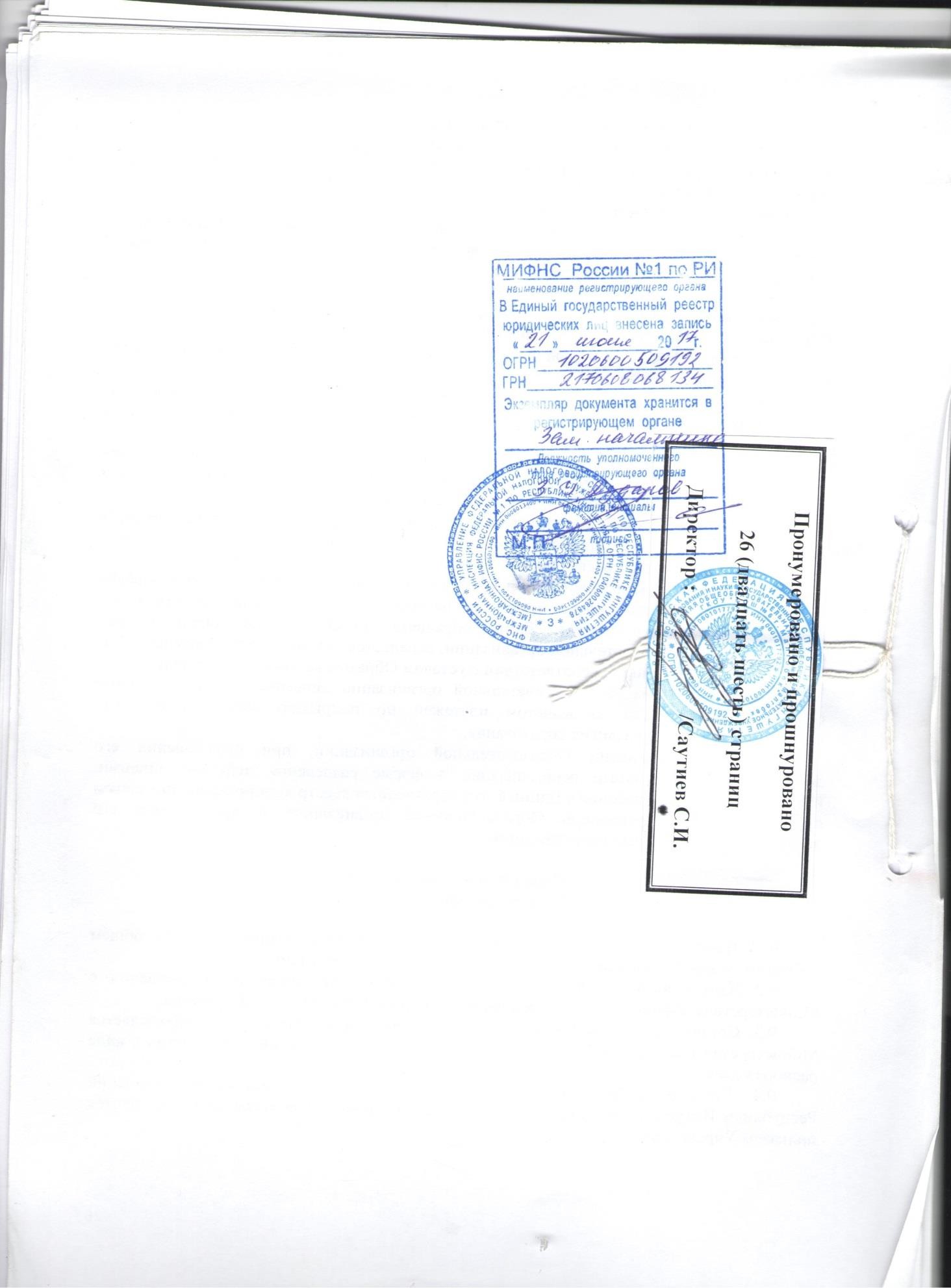 